PROGRAM SEMINARIUMPROGRAM SEMINARIUM9:00 – 10:00Rejestracja uczestników (serwis kawowy)10:00 – 10:15Otwarcie seminarium - „Usprawnienia i rozwiązania dla osób niepełnosprawnych, zastosowane w Warmińsko-Mazurskim Urzędzie Wojewódzkim w Olsztynie” Paweł Żukowski - Dyrektor Generalny Warmińsko-Mazurskiego Urzędu Wojewódzkiego w Olsztynie10:15 – 10:30Wystąpienie przedstawiciela Departamentu Służby Cywilnej KPRM10:30 – 11:00„Aplikacja dla niesłyszących Deaf Help” Krzysztof Kuriata - Dyrektor Wydziału Bezpieczeństwa i Zarządzania Kryzysowego Warmińsko-Mazurskiego Urzędu Wojewódzkiego w Olsztynie Krzysztof Parda - Prezes Olsztyńskiego Stowarzyszenia Głuchych 11:00 – 11:10Obsługa osób niepełnosprawnych  Jarosław Lipiński - Komendant Straży Miejskiej w Olsztynie 11:10 – 11:40Doświadczenia norweskie. Wystąpienie eksperta z Norwegii 11:40 – 12:00Przerwa kawowa12:00 – 12:30„Działalność Warmińsko - Mazurskiego Sejmiku Osób Niepełnosprawnych, wybrane projekty” Małgorzata Romaniuk – Kierownik projektów W-M Sejmiku Osób NiepełnosprawnychProjekt „Partnerstwo na rzecz realizacji praw osób z niepełnosprawnościami wśród administracji publicznej województwa warmińsko-mazurskiego” – projekt realizowany w partnerstwie z Federacją Organizacji Socjalnych Województwa Warmińsko-Mazurskiego FOSa (przegląd i analiza zadań jednostek administracji rządowej i samorządowej woj. warmińsko-mazurskiego pod kątem dostosowania do postanowień Konwencji ONZ o prawach osób niepełnosprawnych (KPON)), Festyn Integracyjnym „JESTEŚMY RAZEM” – wspólna inicjatywa Sejmiku oraz Miejskiego Ośrodka Kultury w Olsztynie,Inne.12:30 – 13:30Organizacje pozarządowe działające na rzecz likwidacji barier w dostępie do usług publicznych - dobre praktyki:Polski Związek Żeglarzy Niepełnosprawnych w Giżycku  Andrzej Szocik - Prezes PZŻN;Stowarzyszenie Osób Niepełnosprawnych Sion w Bartoszycach  Arkadiusz Stec - Kierownik Zakładu Aktywności Zawodowej;Warmińsko-Mazurskie Stowarzyszenie Ludzi Niepełnosprawnych "Alfa"  Marek Skaskiewicz - Prezes W-MSLN”Alfa”; Olsztyński telefon zaufania “Anonimowy przyjaciel” Andrzej Kurowski - Prezes Otz”Anonimowy Przyjaciel”.13:30 – 14:30Obiad14:30 – 14:45Działalność Ośrodka Informacji dla Osób Niepełnosprawnych w Olsztynie przy  Miejskim Zespole ds. Rehabilitacji Zawodowej i Społecznej Osób Niepełnosprawnych w Olsztynie Karolina Anioł - inspektor OIdON w Olsztynie14:45 – 15:00„Dostępność przestrzeni publicznej dla osób niepełnosprawnych” dr inż. Tomasz Podciborski - Uniwersytet Warmińsko-Mazurski w Olsztynie15:00 – 15:15„Bezpieczeństwo osób niepełnosprawnych oraz osób starszych jako uczestników ruchu drogowego” Robert Zalewski - Naczelnik Wydziału Ruchu Drogowego Komendy Wojewódzkiej Policji w Olsztynie 15:15 – 15:30Zamknięcie seminarium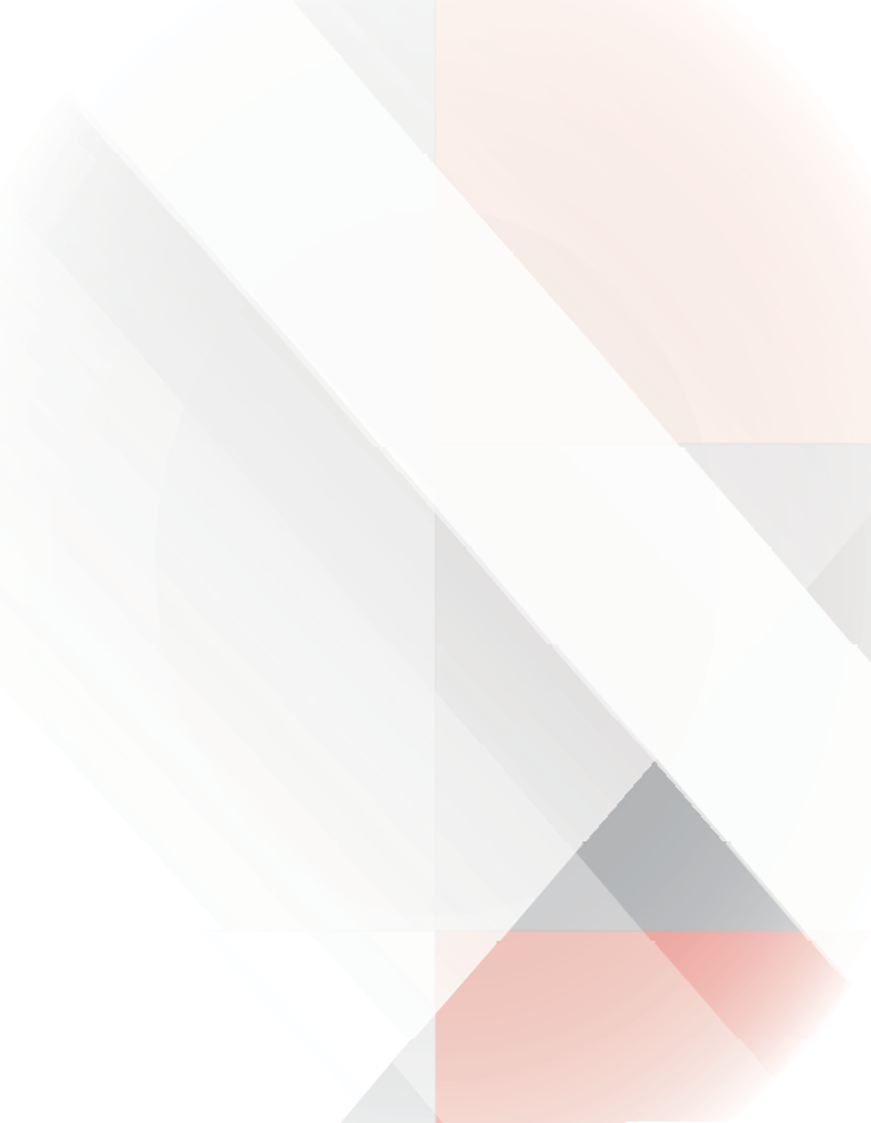 